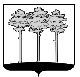 Управление Министерства юстиции Российской Федерации по Ульяновской области16.01.2015Зарегистрированы изменения в Устав Государственный регистрационный    №RU733020002015001Начальник Управления Минюста России по Ульяновской области О.И.Якунина      
ГОРОДСКАЯ  ДУМА  ГОРОДА  ДИМИТРОВГРАДАУльяновской областиР Е Ш Е Н И Ег.Димитровград   10  декабря  2014  года  	   	                                               №  19/231  . О внесении изменений и дополнений в Устав муниципального образования «Город Димитровград» Ульяновской области, принятый решением Городской Думы города Димитровграда Ульяновской области первого созыва от 29.05.2013 №89/1074Руководствуясь Конституцией Российской Федерации, Бюджетным кодексом Российской Федерации, Лесным кодексом Российской Федерации, Федеральным законом от 06.10.2003 №131-ФЗ «Об общих принципах организации местного самоуправления в Российской Федерации», Федеральным законом от 23.06.2014 №165-ФЗ «О внесении изменений в Федеральный закон «Об общих принципах организации местного самоуправления в Российской Федерации» и отдельные законодательные акты Российской Федерации», Федеральным законом от 21.07.2014          №217-ФЗ «О внесении изменений в Жилищный кодекс Российской Федерации и отдельные законодательные акты Российской Федерации в части законодательного регулирования отношений по найму жилых помещений жилищного фонда социального использования», Федеральным законом от 21.07.2014 №234-ФЗ «О внесении изменений в отдельные законодательные акты Российской Федерации», Федеральным законом от 21.07.2014 №256-ФЗ «О внесении изменений в отдельные законодательные акты Российской Федерации по вопросам проведения независимой оценки качества оказания услуг организациями в сфере культуры, социального обслуживания, охраны здоровья и образования», Федеральным законом от 04.10.2014     №283-ФЗ «О внесении изменений в Бюджетный кодекс Российской Федерации и статью 30 Федерального закона «О внесении изменений в отдельные законодательные акты Российской Федерации в связи с совершенствованием правового положения государственных (муниципальных) учреждений», Федеральным законом от 14.10.2014          №307-ФЗ «О внесении изменений в Кодекс Российской Федерации об административных правонарушениях и отдельные законодательные акты Российской Федерации и о признании утратившими силу отдельных положений законодательных актов Российской Федерации в связи с уточнением полномочий государственных органов и муниципальных органов в части осуществления государственного контроля (надзора) и муниципального контроля», Городская Дума города Димитровграда Ульяновской области второго созыва решила:1. Внести в Устав муниципального образования «Город Димитровград» Ульяновской области, принятый решением Городской Думы города Димитровграда Ульяновской области первого созыва от 29.05.2013 №89/1074, следующие изменения и дополнения:1.1. В части 1 статьи 7:1.1.1. Пункт 1 изложить в новой редакции следующего содержания:«1) составление и рассмотрение проекта бюджета города, утверждение и исполнение бюджета города, осуществление контроля за его исполнением, составление и утверждение отчета об исполнении бюджета города;»1.1.2. В пункте 27 слова «осуществление муниципального земельного контроля за использованием земель города» заменить словами «осуществление муниципального земельного контроля в границах города»;1.1.3. Пункт 41 исключить;1.2. В части 1 статьи 8:1.2.1. Дополнить пунктом 11 следующего содержания:«11) создание условий для организации проведения независимой оценки качества оказания услуг организациями в порядке и на условиях, которые установлены федеральными законами;»;1.2.2. Дополнить пунктом 12 следующего содержания:«12) предоставление гражданам жилых помещений муниципального жилищного фонда по договорам найма жилых помещений жилищного фонда социального использования в соответствии с жилищным законодательством.»;1.3. Часть 5 статьи 9 исключить;1.4. Часть 2 статьи 12 изложить в новой редакции следующего содержания:«2. Местный референдум проводится на всей территории города.»;1.5. Часть 13 статьи 36 изложить в новой редакции следующего содержания:«13. Глава города вступает в должность в день его избрания.»;1.6. В статье 44:1.6.1. В части 2:- пункт 5 исключить;- пункт 6 изложить в новой редакции следующего содержания:«6) взаимодействует с муниципальными заказчиками, заказчиками (далее по тексту - заказчики);»;1.6.2. В части 3:- в пункте 17 слова «от имени Администрации города» исключить;- в пункте 18 слова «на основании принятых Администрацией города постановлений» исключить;- в пункте 20 слова «на основании принятых Администрацией города постановлений» исключить;- дополнить пунктом 24 следующего содержания:«24) на основании генерального плана города, правил застройки и землепользования и проектов планировки и застройки предоставляет в пользование, передает в собственность, сдает в аренду, изымает земельные участки в пределах городской черты, а также из других земель, переданных в ведение города, за исключением случаев, предусмотренных законодательством;»;- дополнить пунктом 25 следующего содержания:«25) владеет, пользуется и распоряжается лесными участками на территории города;»;- дополнить пунктом 26 следующего содержания:«26) владеет, пользуется и распоряжается муниципальными водными объектами;»;- дополнить пунктом 27 следующего содержания:«27) владеет, пользуется и распоряжается мелиоративными системами и отдельно расположенными гидротехническими сооружениями, находящимися в муниципальной собственности;»;- дополнить пунктом 28 следующего содержания:«28) владеет, пользуется, распоряжается муниципальным жилищным фондом в установленном порядке;»;	1.6.3. В части 3.1:- в пункте 19 слова «в соответствии с принятыми Администрацией города постановлениями» исключить;- в пункте 20 слова «(за исключением полномочий собственника имущества)» исключить;- дополнить пунктом 27 следующего содержания:«27) вносит на рассмотрение в Городскую Думу правила благоустройства территории города, устанавливающие в том числе требования по содержанию зданий (включая жилые дома), сооружений и земельных участков, на которых они расположены, к внешнему виду фасадов и ограждений соответствующих зданий и сооружений, перечень работ по благоустройству и периодичность их выполнения;»;- дополнить пунктом 28 следующего содержания:«28) вносит на рассмотрение в Городскую Думу проект порядка участия собственников зданий (помещений в них) и сооружений в благоустройстве прилегающих территорий;»;- дополнить пунктом 29 следующего содержания:«29) утверждает и участвует в реализации муниципальных программ в области энергосбережения и повышения энергетической эффективности, организует проведение энергетического обследования многоквартирных домов, помещения в которых входят в муниципальный жилищный фонд города, организует и участвует в проведении иных мероприятий, предусмотренных законодательством об энергосбережении и о повышении эффективности;»;1.6.4. Часть 4 исключить;1.6.5. В части 4.1:- пункт 14 исключить;- пункт 15 изложить в новой редакции следующего содержания:«15) разрабатывает и утверждает лесохозяйственные регламенты, проводит муниципальную экспертизу проектов освоения лесов на территории города;»;- пункт 17 исключить;- пункт 20 исключить;- дополнить пунктом 5.1 следующего содержания:«5.1) утверждает схему размещения рекламных конструкций;»;- дополнить пунктом 25 следующего содержания:«25) определяет порядок сбора отходов на территории города, а также регламентирует иные вопросы в области охраны окружающей среды в рамках своих полномочий и в соответствии с действующим законодательством;»;- дополнить пунктом 26 следующего содержания:«26) устанавливает ставки платы за единицу объема лесных ресурсов и ставки платы за единицу площади лесных участков, находящихся в муниципальной собственности, в целях их аренды;»;- дополнить пунктом 27 следующего содержания:«27) устанавливает ставки платы за единицу объема древесины;»;- дополнить пунктом 28 следующего содержания:«28) устанавливает ставки платы за пользование муниципальными водными объектами, порядок расчета и взимания этой платы;»;- дополнить пунктом 29 следующего содержания:«29) присваивает адреса объектам адресации, изменяет, аннулирует адреса, размещает информацию в государственном адресном реестре;»;- дополнить пунктом 30 следующего содержания:«30) вносит на рассмотрение Городской Думы генеральный план города и проект планировки пригородной зоны, проекты инженерных сооружений и благоустройства города; правил землепользования и застройки города в соответствии с генеральным планом;»;- дополнить пунктом 31 следующего содержания:«31) вносит на рассмотрение Городской Думы местные нормативы градостроительного проектирования города;»;- дополнить пунктом 32 следующего содержания:«32) принимает решения о развитии застроенных территорий;»;- дополнить пунктом 33 следующего содержания:«33) выступает заказчиком на строительство и ремонт объектов социальной и производственной инфраструктуры, создаваемых за счет собственных средств или на основе долевого участия;»;- дополнить пунктом 34 следующего содержания:«34) привлекает на договорной основе предприятия и организации к участию в развитии мощностей строительной индустрии и промышленности строительных материалов для производства работ на территории города;»;1.6.6. Часть 5 исключить;1.6.7. В части 6:- пункт 3 изложить в новой редакции следующего содержания:«3) принимает решения о постановке на учет граждан, нуждающихся в улучшении жилищных условий;»;- пункт 11.1 исключить;- пункт 14 исключить;1.6.8. В части 7:- в пункте 12 слова «в соответствии с принятыми Администрацией города постановлениями» исключить;- пункт 28 исключить;- дополнить пунктом 28.1 следующего содержания:«28.1) определяет порядок установления льгот для организаций культуры, находящихся в ведении органов местного самоуправления за счет собственных доходов муниципальных учреждений;»;1.6.9. В пункте 4 части 8 слова «на основании принятых Администрацией города постановлений помещений» заменить словом «помещение»;1.6.10. Пункт 1 части 14 изложить в новой редакции следующего содержания:«1) организует и осуществляет мероприятия по мобилизационной подготовке муниципальных предприятий и учреждений, находящихся на территории города;»;1.7. Пункт 1 части 3 статьи 69 изложить в новой редакции следующего содержания:«1) послании Президента Российской Федерации Федеральному Собранию Российской Федерации, определяющих бюджетную политику (требования к бюджетной политике) в Российской Федерации;».2. Установить, что пункт 1.5 части 1 настоящего решения вступает в силу после истечения срока полномочий депутатов Городской Думы города Димитровграда Ульяновской области второго созыва.3. Установить, что пункт 1.3 части 1 настоящего решения вступает в силу после 01 января 2015 года. 4. В соответствии с Федеральным законом от 21.07.2005                      №97-ФЗ «О государственной регистрации уставов муниципальных образований» направить настоящее решение для государственной регистрации.5. Установить, что настоящее решение подлежит официальному опубликованию и размещению в информационно-телекоммуникационной сети «Интернет» на официальном сайте Городской Думы города Димитровграда Ульяновской области (www.dumadgrad.ru) после его государственной регистрации.6. Установить, что настоящее решение вступает в силу со дня, следующего за днем его официального опубликования.7. Контроль исполнения настоящего решения возложить на комитет по социальной политике и местному самоуправлению (Терехов) и Уставную комиссию при Городской Думе города Димитровграда Ульяновской области.  